Календар заходів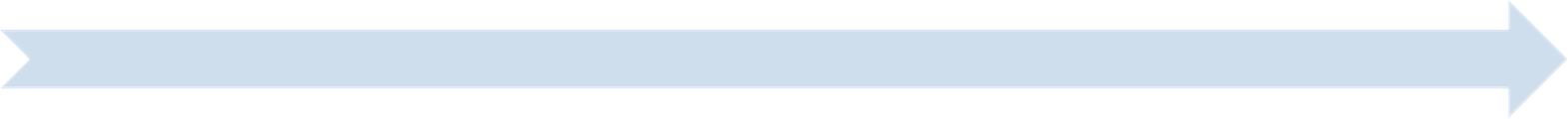 